Närvaro- och omröstningslistaÄrendelista§ 85	DnrVal av protokolljusterare	5§ 86	DnrFastställande av dagens föredragningslista	6§ 87	DnrInformation: Överklagan av Länsstyrelsens beslut att upphäva teknik- och fritidsnämndens beslut att stänga av gator i centrala Säffle nattetid.	7§ 88	DnrAnmälan av delegationsbeslut	8§ 89	DnrVal av ny ersättare i kommunstyrelsens arbetsutskott efter Madeleine Andersson (C)	9§ 90	Dnr KS/2020:215Borgensförbindelse, regressavtal och avtal om medlemmarnas ansvar för Kommuninvests motpartsexponeringar avseende derivat	10§ 91	Dnr KS/2021:143Årsredovisning 2020 för Rune Lindströms stiftelse	12§ 92	Dnr KS/2021:144Årsredovisning 2020 för Ulla och Rune Jonasons fond	14§ 93	Dnr KS/2021:146Rivning av sophus på fastigheten Krokstad 3:25	15§ 94	Dnr KS/2021:137Sänkta lokalhyror kvartal 1 2021 med anledning av Coronapandemin	16§ 95	Dnr KS/2021:119Planprogram för Krokstadshalvön	17§ 96	Dnr KS/2020:161Skrivelse från Trafikverket angående förberedande åtgärder och undersökningar för projekt E45 Säffle-Valnäs, mötesfri landsväg, Etapp 2	18§ 97	Dnr KS/2021:129Ekonomisk uppföljning för kommunkoncernen efter tertial 1 2021	19§ 98	Dnr KS/2021:130Nivå för partistöd 2022	21§ 99	Dnr KS/2021:41Budget 2022 samt plan 2023-2024 för Säffle kommun samt ägardirektiv för bolagen 2022	23§ 100	Dnr KS/2021:132Ramborgen för Säfflebostäder AB 2022	29§ 101	Dnr KS/2021:55Svar på motion från SiV gällande att ta fram och implementera en kommunövergripande handlingsplan mot självmord för Säffle kommun	30§ 102	Dnr KS/2020:20Svar på motion angående att öppna ett medborgarkontor	31§ 103	Dnr KS/2021:133Beslut om ansvarsfrihet samt godkännande av årsredovisning år 2020 för samordningsförbundet BÅDESÅ	33§ 104	DnrAnmälda handlingar	34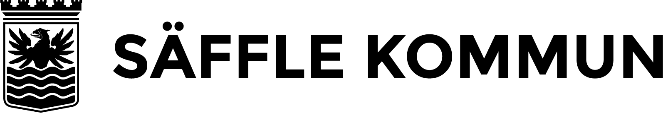 SAMMANTRÄDESPROTOKOLLSAMMANTRÄDESPROTOKOLLSAMMANTRÄDESPROTOKOLLSida1(34)SammanträdesdatumSammanträdesdatumPlats och tid,  kl ,  kl ,  kl ,  kl ,  kl Ajourneringar-----BeslutandeLedamöterSe närvarolista på sida 2LedamöterSe närvarolista på sida 2LedamöterSe närvarolista på sida 2LedamöterSe närvarolista på sida 2LedamöterSe närvarolista på sida 2ErsättareSe närvarolista på sida 2ErsättareSe närvarolista på sida 2ErsättareSe närvarolista på sida 2ErsättareSe närvarolista på sida 2ErsättareSe närvarolista på sida 2Övriga närvarandeKatarina Lundin, kanslichef/kommunjuristMaria Söderquist, koncerncontrollerMikael Blom, kvalitetsutvecklareCarl-Henrik Johansson, fastighetsstrategMattias Anglemark, ekonomichefIngemar Rosén, kommundirektörAnneva Karlsson, kommunsekreterareKatarina Lundin, kanslichef/kommunjuristMaria Söderquist, koncerncontrollerMikael Blom, kvalitetsutvecklareCarl-Henrik Johansson, fastighetsstrategMattias Anglemark, ekonomichefIngemar Rosén, kommundirektörAnneva Karlsson, kommunsekreterareJusterareJusteringens plats och tid, , , , , Underskrifter	Sekreterare
……………………………………………………………
……………………………………………………………
……………………………………………………………Paragrafer-	Ordförande
……………………………………………………………
……………………………………………………………
……………………………………………………………	Justerare
…………………………………………………………….
…………………………………………………………….
…………………………………………………………….ANSLAG/BEVISProtokollet är justerat. Justeringen har tillkännagivits genom anslag.ANSLAG/BEVISProtokollet är justerat. Justeringen har tillkännagivits genom anslag.ANSLAG/BEVISProtokollet är justerat. Justeringen har tillkännagivits genom anslag.ANSLAG/BEVISProtokollet är justerat. Justeringen har tillkännagivits genom anslag.ANSLAG/BEVISProtokollet är justerat. Justeringen har tillkännagivits genom anslag.OrganSammanträdesdatumDatum då anslaget sätts upp2021-06-15Datum då anslaget tas nedDatum då anslaget tas ned2021-07-072021-07-07Förvaringsplats för protokolletKommunledningskontoret, kanslienhetenKommunledningskontoret, kanslienhetenKommunledningskontoret, kanslienhetenKommunledningskontoret, kanslienhetenKommunledningskontoret, kanslienhetenUnderskrift
……………………………………………………………
……………………………………………………………
……………………………………………………………Närvarolistan visar ordinarie ledamöterErsättare visas i fet stilNärvaroNärvaro§ 98 Partistöd§ 98 Partistöd§ 98 Partistöd§ 99 Budget§ 99 Budget§ 99 Budget§ 102 Motion§ 102 Motion§ 102 MotionNärvarolistan visar ordinarie ledamöterErsättare visas i fet stilNärvFrånvJaNejAvstJaNejAvstJaNejAvstLedamöterDag Rogne (C)XXXXMarkus Bäckström (C) Lars Pettersson (C)XXXXPeter Erhardsson (C)XXXXErik Evestam (C)XXXXTimmy Svensson (C) Jerry Olsson (C)XXXXOla Johansson (M)XXXXClaes-Göran Kihlström (M)XXXXHèléne Agdén (SiV)XXXXAnn Mlakar (S)XXXXThomas Bäck (S)XXXXOlga Ljung (S) Thomas Augustsson (S)XXXXMattias Åberg (SD) Jimmy Jonasson (SD)XXXXStellan Herbertsson (SD)XXXX112832121ErsättareJerry Olsson (C)XLars Pettersson (C)XLena Sonesson (C)XVeronika Bäckström (C)XGunnel Stake (M)XIngegerd Welin Fogelberg (SiV)XViktor Nygren (KD)XMagnus Jansson (L)XThomas Augustsson (S)XMichelle Hedberg (S)XHans Kleimert (S)XNina Johansson (SD)XJimmy Jonasson (SD)X